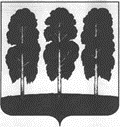 АДМИНИСТРАЦИЯ БЕРЕЗОВСКОГО РАЙОНАХАНТЫ-МАНСИЙСКОГО АВТОНОМНОГО ОКРУГА-ЮГРЫПОСТАНОВЛЕНИЕот  15.04.2024                                                                                                           № 299пгт. Березово В соответствии с Законом Ханты-Мансийского автономного округа – Югры от 27.05.2011 № 57-оз «О наделении органов местного самоуправления муниципальных образований Ханты-Мансийского автономного округа – Югры отдельными полномочиями в сфере трудовых отношений и государственными полномочиями в сфере трудовых отношений и государственного управления охраной труда», в целях повышения заинтересованности работодателей к созданию безопасных условий труда работников, снижению уровня производственного травматизма и профессиональных заболеваний, а также формирования у подрастающего поколения сознательного отношения к вопросам безопасности труда, сохранения жизни и здоровья в процессе трудовой деятельности: 1. Отделу по труду и социальной политике Комитета спорта и социальной политики администрации Березовского района (О.В. Хватова) совестно с Комитетом образования администрации Березовского района (В.В. Чекмазова) организовать и провести с 22.04.2024 по 24.05.2024 районный конкурс детских рисунков «Безопасный труд глазами детей».2. Утвердить:2.1. Положение о порядке проведения районного конкурса детских рисунков «Безопасный труд глазами детей» согласно приложению 1 к настоящему постановлению.2.2. Положение о конкурсной комиссии по проведению районного конкурса детских рисунков «Безопасный труд глазами детей» согласно приложению 2 к настоящему постановлению.2.3. Состав конкурсной комиссии по проведению районного конкурса детских рисунков «Безопасный труд глазами детей» согласно приложению 3 к настоящему постановлению.3. Разместить настоящее постановление на официальном веб-сайте органов местного самоуправления Березовского района.4. Настоящее постановление вступает в силу после его подписания.5.	Контроль за исполнением настоящего постановления возложить на заместителя главы Березовского района И.В. Чечеткину.И.о. главы района                                                                                       Г.Г. КудряшовПриложение 1 к постановлению администрации Березовского района  от 15.04.2024 № 299Положение о порядке проведениярайонного конкурса детских рисунков «Безопасный труд глазами детей»1. Общие положения1.1. Положение о порядке проведения районного конкурса детских рисунков «Безопасный труд глазами детей» (далее – Положение) определяет порядок и условия проведения районного конкурса детских рисунков «Безопасный труд глазами детей» (далее – Конкурс).1.2.	Конкурс организуется и проводится отделом по труду и социальной политике Комитета спорта и социальной политики администрации Березовского района (далее – отдел по труду и социальной политике) совместно с Комитетом образования администрации Березовского района.1.3. Участники Конкурса представляют заявку на Конкурс (далее – заявка), по форме согласно приложению 1 к настоящему Положению и согласие на обработку персональных данных по форме согласно приложению 2 к настоящему Положению в отдел по труду и социальной политике. 1.4.	Участие в Конкурсе носит добровольный характер и осуществляется на бесплатной основе. Предоставление рисунков на конкурс является согласием с условиями Конкурса.1.5.	Принимая участие в Конкурсе, участники соглашаются с тем, что представленные ими материалы не возвращаются и могут быть
использованы организатором Конкурса по своему усмотрению (для
формирования рекламных проспектов, буклетов и т.д.) без дополнительного согласия и без уплаты какого-либо вознаграждения авторам, но с указанием автора и названия рисунка, памятки или плаката.2. Цели и задачи КонкурсаКонкурс проводится в целях формирования у подрастающего поколения культуры безопасного труда, привлечения внимания подрастающего поколения к вопросам охраны труда средствами детского художественного творчества.Основными задачами Конкурса являются:-	формирование внимательного отношения детей и подростков к вопросам сохранения жизни и здоровья в процессе трудовой деятельности;-	формирование через творческую деятельность отношения нетерпимости к нарушениям безопасности и охраны труда;- привлечение внимания общественности к проблемам производственного травматизма и его профилактике, начиная с раннего дошкольного возраста;-	реализация творческих способностей детей дошкольного и школьного возраста.3. Участники Конкурса3.1.	Конкурс проводится среди детей, обучающихся в муниципальных образовательных учреждениях Березовского района Ханты-Мансийского автономного округа – Югры (далее – образовательное учреждение), в возрасте от 7 до 15 лет включительно (далее – участники Конкурса).3.2.	Конкурс проводится по двум возрастным категориям:«Лучшая конкурсная работа среди детей в возрасте от 7 до 11 лет»;«Лучшая конкурсная работа среди детей в возрасте от 12 до 15 лет».Отбор и оценка конкурсных работ проводится по каждой возрастной группе.Предметом Конкурса являются конкурсные работы на тему безопасного труда и охраны труда по следующим формам:а) рисунки;Конкурсные работы могут раскрывать вопросы охраны труда родителей участника Конкурса.б) плакат;Конкурсные работы должны содержать призывы работать безопасно для разных профессий.в) памятка;Конкурсные работы должны быть посвящены вопросам безопасного поведения дома, в детском саду, в школе, на улицах и отдыхе.3.5.	От участия в Конкурсе отклоняются работы:заимствованные из сети «Интернет»;копирующие плакаты по тематике «Условия и охрана труда». 4. Порядок, условия и сроки проведения Конкурса4.1. К участию в Конкурсе принимаются индивидуальные творческие работы, выполненные на любом материале (ватман, картон, холст и иные, за исключением тонкой офисной бумаги и тетрадных листов), исполненные в любой технике рисования (масло, акварель, гуашь, тушь, мелки, цветные карандаши и иные). Работы предоставляются в форматах А3 (297 х 420 мм) или А4 (210 х 297 мм) в цветном или черно-белом исполнении.  4.2. На конкурсной работе должен быть оформлен этикетаж (этикетка) работы (размер 50 х 100 мм), заполненный в печатном виде (шрифт Times New Roman, № 14, с межстрочным интервалом 18пт), который наклеивается к лицевой стороне конкурсной работы в правом нижнем углу. Этикетаж должен содержать сведения об участнике Конкурса: наименование конкурсной работы, фамилию, имя, возраст автора, населенный пункт, школа, класс. 4.3. Участники конкурса представляют конкурсные работы, оформленные в соответствии с требованиями настоящего Положения в образовательные учреждения в период с 22.04.2024 по 17.05.2024 включительно или самостоятельно в отдел по труду и социальной политике по адресу: 628140, Березовский район, пгт. Березово, ул. Астраханцева, д. 54, каб. 414.4.4. Образовательные учреждения направляют представленные участниками рисунки в отдел по труду и социальной политике по адресу: 628140, Березовский район, пгт. Березово, ул. Астраханцева, д. 54, каб. 414 в срок, указанный в пункте 4.3.4.5. Победители и призеры Конкурса определяются на заседании
Конкурсной комиссии в срок до 24.05.2024. Победители и призеры награждаются дипломами и памятными подарками, участники конкурса сертификатами участников Конкурса согласно смете утвержденной приказом Комитета спорта и социальной политики администрации Березовского района.Решение о победителях и призерах Конкурса оформляется протоколом, который подписывается председателем и членами Конкурсной комиссии.4.6. Вся информация о Конкурсе размещается на официальном сайте органов местного самоуправления Березовского района.Приложение 1 к Положениюо порядке проведения районного конкурса детских рисунков «Безопасный труд глазами детей»Председателю конкурсной комиссииЗАЯВКАна районный конкурсдетских рисунков «Безопасный труд глазами детей»Я, (Ф.И.О.) ______________________, с условиями конкурса ознакомлен (а) и возражений не имею.«______»_____________________2024_г.           _________________/_________________________________________________                                                               (дата)(ФИО участника конкурса/ законного представителя участника конкурса)(подпись)Приложение 2 к Положениюо порядке проведения районного конкурса детских рисунков «Безопасный труд глазами детей»Согласие на обработку персональных данных Я, ___________________________________________________________________,законный представитель несовершеннолетнего ребенка ______________________________________________________________________, даю согласие Комитету спорта и социальной политики администрации Березовского района, находящемуся по адресу пгт. Березово, ул. Астраханцева, д. 54, на обработку следующих персональных данных моего ребенка:  - фамилия, имя, отчество;- образование;- результаты участия в конкурсе детских рисунков «Безопасный труд глазами детей». Вышеуказанные персональные данные представлены с целью использования в работе по организации, подготовке и проведению районного конкурса «Безопасный труд глазами детей» в 2024 году.С вышеуказанными персональными данными могут быть совершены следующие действия: сбор, систематизация, накопление, автоматизированная обработка, хранение, уточнение (обновление, изменение), использование, размещение на официальном сайте органов местного самоуправления Березовского района. Я согласен/согласна, что обработка персональных данных может осуществляться как с использованием автоматизированных средств, так и без таковых. Обработка персональных данных осуществляется в соответствии с нормами Федерального закона №152-ФЗ «О персональных данных».Данное согласие действует до достижения целей обработки персональных данных или в течение срока хранения информации.Данное согласие может быть отозвано в любой момент по моему письменному заявлению.  ___________________  ________________________                                                                                                    (подпись)                                     (расшифровка)                 «____» _______________2024 годаПриложение 2к постановлению администрации Березовского района  от 15.04.2024 № 299Положение о конкурсной комиссии по проведению районногоконкурса детских рисунков «Безопасный труд глазами детей» 1. Общие положения1.1. Конкурсная комиссия по проведению районного конкурса детских рисунков «Безопасный труд глазами детей» (далее – Конкурсная комиссия) создается для организации, проведения и подведения итогов районного конкурса детских рисунков «Безопасный труд глазами детей» (далее – Конкурс).1.2. Конкурсная комиссия в своей деятельности руководствуется Положением о порядке проведения районного конкурса детских рисунков «Безопасный труд глазами детей» и настоящим Положением о конкурсной комиссии по проведению районного конкурса детских рисунков «Безопасный труд глазами детей».1.3. Конкурсная комиссия формируются из числа представителей отдела по труду и социальной политике Комитета спорта и социальной политики администрации Березовского района, Комитета образования администрации Березовского района, Комитета культуры администрации Березовского района.2. Задача Конкурсной комиссии2.1. Основной задачей Конкурсной комиссии является выявление победителей и призеров Конкурса.3. Функции Конкурсной комиссии3.1. Для реализации возложенной на нее задачи Конкурсная комиссия осуществляет следующие функции:а) осуществляет деятельность по организации и проведению Конкурса;б) принимает творческие работы, формирует списки участников Конкурса; в) определяет победителей и призеров Конкурса.4. Права Конкурсной комиссии4.1. Конкурсная комиссия имеет право:а) приглашать на свои заседания представителей средств массовой информации;б) привлекать экспертов.5. Порядок организации деятельности Конкурсной комиссии5.1. Состав Конкурсной комиссии утверждается постановлением администрации Березовского района.5.2. Конкурсную комиссию возглавляет председатель, который руководит деятельностью, председательствует на заседании.В случае отсутствия председателя Конкурсной комиссии его полномочия исполняет заместитель председателя Конкурсной комиссии.5.3. Секретарь Конкурсной комиссии:- организует проведение заседания Конкурсной комиссии;- ведет протокол заседания Конкурсной комиссии по подведению итогов Конкурса;- направляет в средства массовой информации информацию об итогах проведения Конкурса.5.4. Заседание Конкурсной комиссии считается правомочным, если на нем присутствует не менее половины состава. 5.5. Решение Конкурсной комиссии принимается простым большинством голосов от числа присутствующих членов Конкурсной комиссии. В случае равенства голосов голос председательствующего является решающим. 5.6. Решение Конкурсной комиссии оформляются протоколом, подписываемым всеми членами Конкурсной комиссии.Приложение 3к постановлению администрации Березовского района  от 15.04.2024 № 299Составконкурсной комиссии по проведению районного конкурса детских рисунков «Безопасный труд глазами детей» (далее – Конкурсная комиссия)О проведении районного конкурса детских рисунков «Безопасный труд глазами детей» Общеобразовательное учреждениеФамилия, имя, отчество участника (полностью)Класс/ Группа (Возраст)Название   конкурсной   работы, краткое   описание Чечеткина Ирина Викторовна –заместитель главы Березовского района, председатель Конкурсной комиссии;Хватова Оксана Владимировна –заместитель председателя Комитета спорта и социальной политики администрации Березовского района, заведующий отделом по труду и социальной политике, заместитель председателя Конкурсной комиссии;Хазиева Анна Валерьевна–главный специалист отдела по труду и социальной политике Комитета спорта и социальной политики администрации Березовского района, секретарь Конкурсной комиссии.Члены Конкурсной комиссии:Члены Конкурсной комиссии:Члены Конкурсной комиссии:Чекмазова Вероника Васильевна –и.о. председателя Комитета образования администрации Березовского района;Чупров Дмитрий Семенович–председатель Комитета культуры администрации    Березовского района;Кучерук Артем Сергеевич–ведущий инженер муниципального казенного учреждения «Централизованная бухгалтерия учреждений сферы образования Березовского района» (по согласованию).